В нашем ДОУ 16 января прошел весёлый праздник «Колядки». Одной из традиций поздравления людей с Рождеством было колядование. Молодежь, дети нарядившись в вывернутые наизнанку тулупы, надев смешные и страшные маски, ходили из дома в дом или останавливались под окнами и славили хозяев, желали им в песнях и прибаутках добра  и благоденствия. Участникам таких концертов – поздравлений хозяева дарили угощение. Заканчивалось колядование  всеобщей потехой, катанием с горок, общим пиром.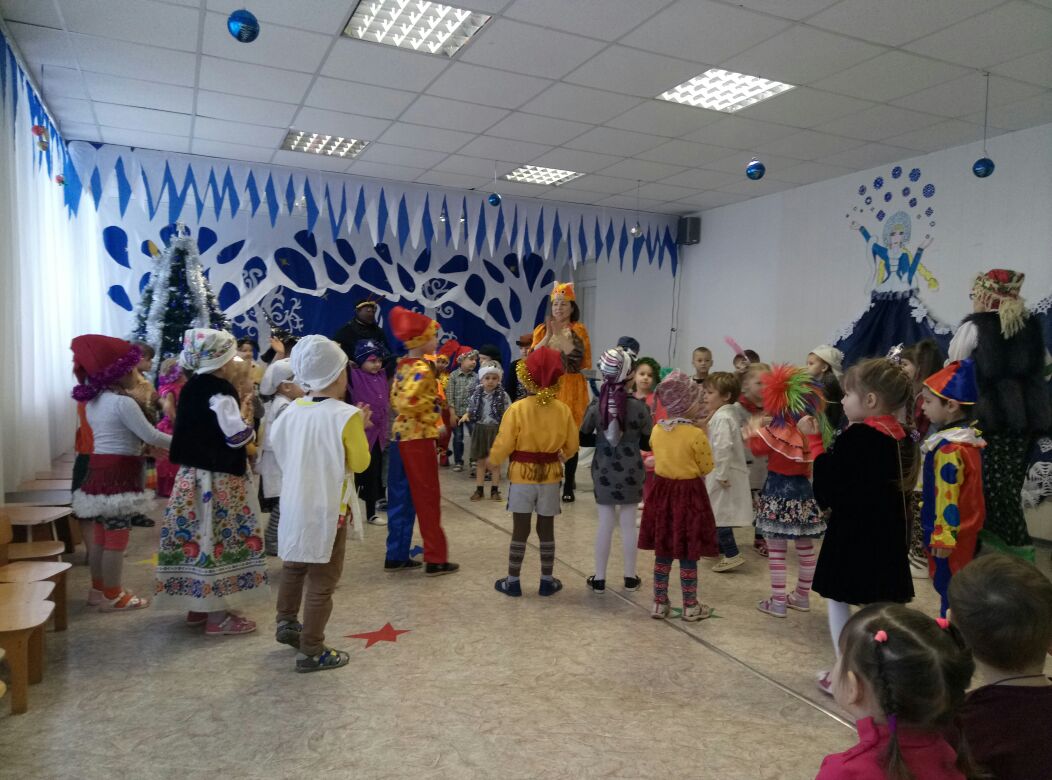 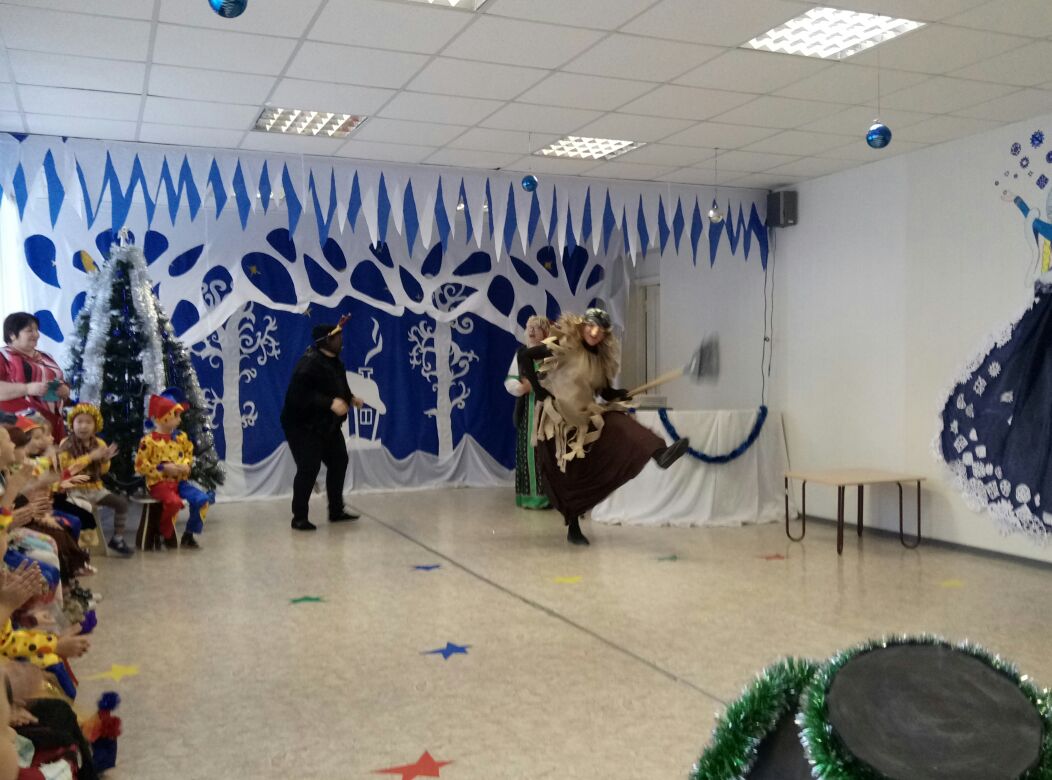 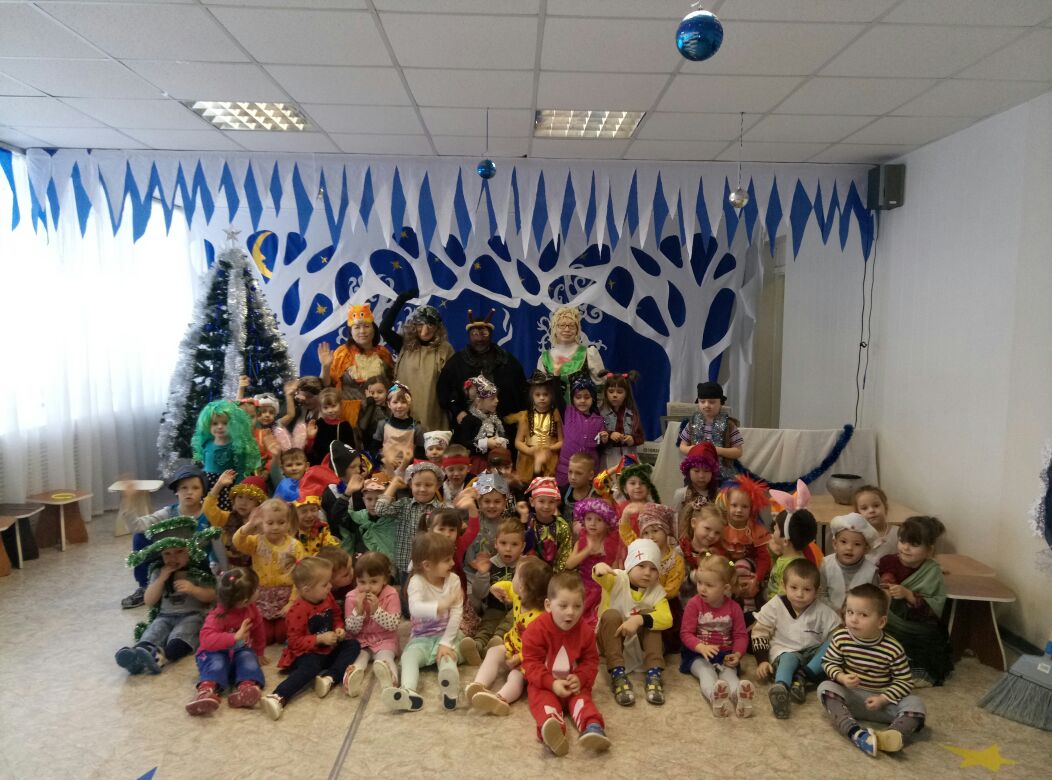 